Парить безопаснее, чем курить? Если простые сигареты выделяют канцерогены и химикаты, то что тогда происходит при курении электронных сигарет?Разбираемся.— В жидкостях для электронных испарителей есть никотин, а значит, они оказывают негативное воздействие.— Растворители, которые добавляют в вейпы: глицерин, пропиленгликоль, масляный раствор витамина E — при парении попадают в лёгкие в виде капель и оседают там.— Попадание масла в лёгкие приводит к воспалению, накоплению жидкости в лёгких и липоидной пневмонии — новой болезни вейперов.Заболевшие липоидной пневмонией нуждаются в искусственной вентиляции лёгких. Часто встречаются и летальные исходы.Хотите бросить пагубную привычку? Присоединяйтесь к аккаунту «Давай бросать» национального проекта «Демография». Поддержка экспертов и единомышленников поможет выбраться из «никотинового плена».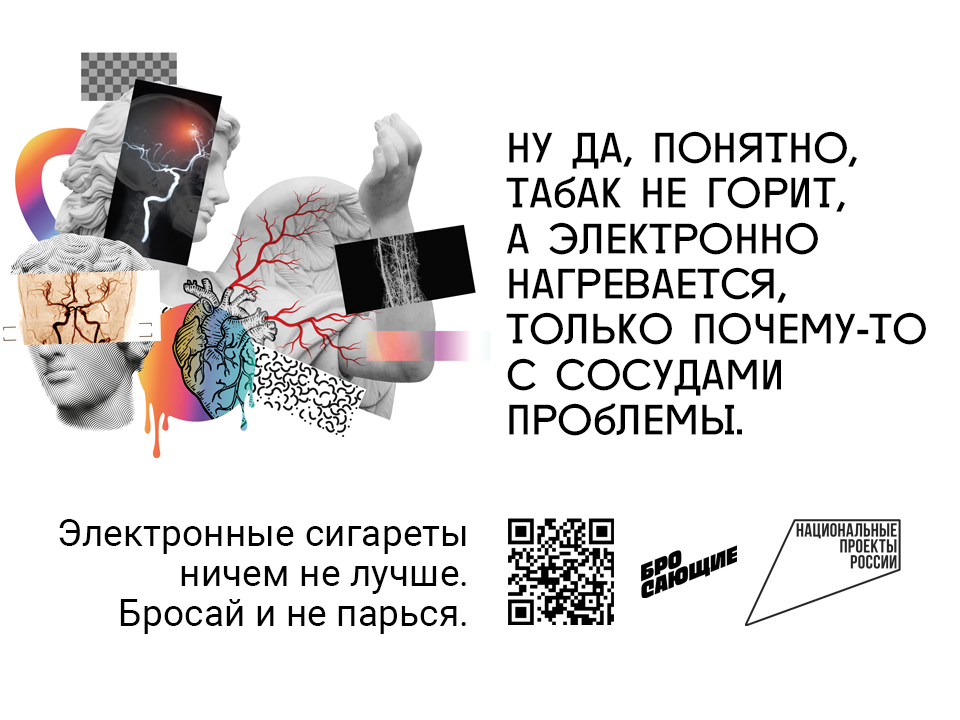 